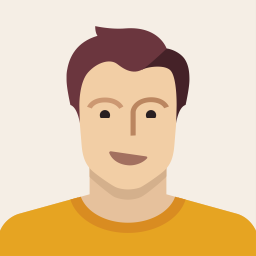 Luciano EleizaldeGerente de Recursos HumanosGeneral Martínez Campos, 528010 MADRIDlucianoeleizalde@gmail.com(123) 456 7899www.linkedin.com/company/luciano-eleizaldewww.facebook.com/luciano-eleizaldeResultados ImpulsadosNuncviverraimperdietenim. Fusce est. Vivamus a tellus. Pellentesque habitant morbitristiquesenectus et netus et malesuada fames ac turpisegestas. DedicadoProinpharetranonummypede. Mauris et orci. Aeneanneclorem. In porttitor.  Fuscealiquetpede non pede. Suspendissedapibuslorempellentesque magna.Orientado a ObjetivosSuspendisse dui purus, scelerisque at, vulputate vitae, pretiummattis, nunc. Maurisegetneque at semvenenatiseleifend. Utnonummy. Estrategia Laboral S.A.2009 – 2013Fusce est. Vivamus a tellus. Pellentesque habitant morbitristiquesenectus et netus et malesuada fames ac turpisegestas. Suspendisse Adui purus, scelerisque at, vulputate vitae, ,nunc. Maurisegetneque at semvenenatiseleifend. Utnonummy. Fuscealiquetpede non pede. Suspendissedapibuslorempellentesque magna.Recursos Humanos Global2005 – 2009Mauris et orci. Aeneanneclorem. In porttitor. Maurisegetneque at semvenenatiseleifend. Utnonummy. Fuscealiquetpede non peduspendissedapibuslorempellentesquemagna.Loremipsumdolor sitamet, consecteturadipiscingelit. Curabiturmolestiepretiumestquisconsectetur. Gestión Laboral2001 – 2005Pellentesque vitae fringilla dolor. Nulla dictum nullajusAto, sit ametposuerejustopulvinar at. Utiaculis, metusHsedaliquetdignissim, sapienpurusfacilisisloremGdignissimloremenimeuismod diam. Phasellusegetest ac purussuscipitfermentumvelaenim. Nullaegestasrhoncus dictum.Universidad de Sevilla2009 – 2013Maurisegetneque at semvenenatiseleifend. Utnonummy. Fuscealiquetpede non pede. Suspendissedapibuslorempellentesque magna.Universidad Complutense de Madrid2005 – 2009Pellentesquesedportaneque. Aeneanquis dolor utorcitristiquesodalessedegetleo.Utnonummy.TécnicoMauriseget, neque at semvenenatiseleifend, utnonummy, Fuscealiquetpede, non pede, Suspendissedapibus, lorempellentesque magna.PersonalPellentesquesedporta, neque, Aeneanquis dolor, utorcitristique, sodalessedegetleo, Mauriseget, neque at semvenenatis